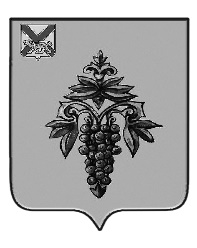 ДУМА ЧУГУЕВСКОГО МУНИЦИПАЛЬНОГО ОКРУГА Р Е Ш Е Н И ЕВ соответствии с Положением Положение об Общественной палате Чугуевского муниципального округа, утвержденного решением Думы Чугуевского муниципального округа от 27 июня 2022 года № 380-НПА, руководствуясь Уставом Чугуевского муниципального округа Приморского края, Дума Чугуевского муниципального округа РЕШИЛА:1. Утвердить состав Общественной палаты Чугуевского муниципального округа:Голодяева Светлана Петровна – председатель Совета ветеранов ОМВД России по Чугуевскому муниципальному округу;Дяба Олег Анатольевич - заместитель директора ООО «Эко-Тойс»;Ивановский Василий Иванович – руководитель спортивного клуба «Русь»;Кисель Алексей Николаевич - генеральный директор ООО «Чугуевский АГРОСНАБ»;Калашникова Светлана Валентиновна – адвокат адвокатского кабинета Калашникова С.В.;Сидоров Сергей Александрович – пенсионер, Почетный гражданин Чугуевского района;Ткаченко Марина Александровна – учитель МКОУ СОШ им. А.А. Фадеева с. Чугуевка.2. Настоящее решение подлежит официальному опубликованию в районной газете «Наше время» и размещению на официальном сайте Чугуевского муниципального округа в информационно-телекоммуникационной сети Интернет.Председатель Думы Чугуевского муниципального округа					Е.В.ПачковОт 23.07.2022г.№ 394Об утверждении состава Общественной палаты Чугуевского муниципального округаОб утверждении состава Общественной палаты Чугуевского муниципального округаОб утверждении состава Общественной палаты Чугуевского муниципального округа